Ո Ր Ո Շ ՈՒ Մ31 մայիսի  2023 թվականի   N 936 -Ա ՀԱՄԱՅՆՔԱՅԻՆ ՍԵՓԱԿԱՆՈՒԹՅՈՒՆ ՀԱՆԴԻՍԱՑՈՂ, ԿԱՊԱՆ ՀԱՄԱՅՆՔԻ ՕԽՏԱՐ ԳՅՈՒՂՈՒՄ ԳՏՆՎՈՂ ԲՆԱԿԱՎԱՅՐԵՐԻ ՆՇԱՆԱԿՈՒԹՅԱՆ  0.14702 ՀԱ ԱՅԼ  ՀՈՂԱՄԱՍԻ ԳՈՐԾԱՌՆԱԿԱՆ ՆՇԱՆԱԿՈՒԹՅՈՒՆԸ  ՓՈԽԵԼՈՒ ԵՎ ՀԱՍՑԵ ՏՐԱՄԱԴՐԵԼՈՒ ՄԱՍԻՆ Ղեկավարվելով «Տեղական ինքնակառավարման մասին» Հայաստանի Հանրապետության օրենքի 35-րդ հոդվածի 1-ին մասի 22-րդ, 24-րդ կետերով, 43-րդ հոդվածով,  համաձայն Հայաստանի Հանրապետության կառավարության 2005 թվականի դեկտեմբերի 29-ի «Անշարժ գույքի` ըստ դրա գտնվելու վայրի հասցեավորման, ինչպես նաև անշարժ գույքի հասցեների ռեեստրի ստեղծման և վարման կարգը սահմանելու մասին»  թիվ 2387-Ն, ՀՀ Կառավարության 29 դեկտեմբերի 2011 թվականի  «Հայաստանի Հանրապետության համայնքների (բնակավայրերի) գլխավոր հատակագծերի և համակցված տարածական պլանավորման փաստաթղթերի մշակման, փորձաքննության, համաձայնեցման, հաստատման ու փոփոխման կարգը հաստատելու և Հայաստանի Հանրապետության կառավարության 2003 թվականի մայիսի 2-ի  N 609-Ն  ու  2010 թվականի մարտի 4-ի  N 208-Ն որոշումներն ուժը կորցրած ճանաչելու մասին»  թիվ 1920-Ն որոշումների,                   որոշում  եմ1 Համայնքային սեփականություն հանդիսացող. Կապան համայնքի Օխտար գյուղում  գտնվող 0.14702 հա բնակավայրերի նշանակության այլ հողամասի գործառնական նշանակությունը փոխել բնակելի  կառուցապատման հողերի:2. Վերը նշված  0.14702 հա մակերեսով հողամասին տրամադրել հասցե. Սյունիքի մարզ, Կապան համայնք, գյուղ Օխտար, Վերին թաղամաս, թիվ 18:ՀԱՄԱՅՆՔԻ ՂԵԿԱՎԱՐ                           ԳԵՎՈՐԳ ՓԱՐՍՅԱՆ  2023թ. մայիսի 31
   ք. Կապան
ՀԱՅԱՍՏԱՆԻ ՀԱՆՐԱՊԵՏՈՒԹՅԱՆ ԿԱՊԱՆ ՀԱՄԱՅՆՔԻ ՂԵԿԱՎԱՐ
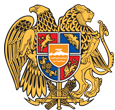 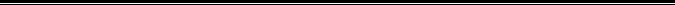 Հայաստանի Հանրապետության Սյունիքի մարզի Կապան համայնք 
ՀՀ, Սյունիքի մարզ, ք. Կապան, +374-285-42036, 060521818, kapan.syuniq@mta.gov.am